Zdalne lekcje 10.04Wprowadzenie nazwy aktualnego miesiąca- kwiecień.- Jaki miesiąc się skończył?- Jaki go zastąpił? - Którym miesiącem jest kwiecień?Posłuchaj o nim wiersza.Kwiecień nie czeka, bardzo się spieszy,aby na drzewach listki rozwiesić,pierwsze warzywa zasiać w ogrodzie,po czym z uśmiechem od nas odchodzi.- Dlaczego kwiecień się spieszy?- Dlaczego kwiecień ma taką nazwę?- Czy znasz przysłowie o kwietniu? Kwiecień – plecień, bo przeplata , trochę zimy , trochę lata.- Wyjaśnij znaczenie tego przysłowia.                                                                         - Spróbuj je zaśpiewać na wymyśloną melodię.- Policz w nim słowa.- Podziel na głoski słowa związane z kwietniem i wiosną:motyl, trawa, słonko, żaba tulipanyWielkanocny stół.Święta wielkanocne zaczynamy od uroczystego, rodzinnego śniadania.Jak tego dnia wygląda  stół?Nasz stół wielkanocny
haftowany w kwiaty.
W borówkowej zieleni
listeczków skrzydlatych
lukrowana baba
rozpycha się na nim,
a przy babie –
mazurek w owoce przybrany.Palmy pachną jak łąka
w samym środku lata.
Siada mama przy stole,
A przy mamie tata.
I my.Wiosna na nas
zza firanek zerka,
a pstrokate pisanki
chcą tańczyć oberka.Wpuśćmy wiosnę,
Niech słońcem
zabłyśnie nad stołem
w wielkanocne świętowanie
jak wiosna wesołe!Książka „ Czytam , piszę liczę” str. 74.- Popatrz na obrazek stołu . Czy wygląda tak , jak ten z wiersza?Co na nim jest na głoskę p, m, b , o, k.Przeczytaj tekst.Żeby w Twoim domu wielkanocny stół wyglądał  również uroczyście, postaraj się pomagać w jego przygotowaniu.Z okazji Świąt Wielkanocnych, wychowawczynie grup 0 życzą Dzieciom i ich Rodzicom zdrowia, radości oraz,                       zgodnie z tradycją – mokrego dyngusa. 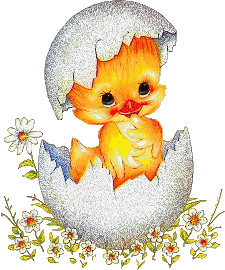 